附件5:锡林郭勒草原旅游路线乌珠穆沁草原一日游1.游览景区：蒙古汗城旅游度假区、乌珠穆沁草原【古日斯台国家自然保护区】2.报名费用：390元/人，（含锡林浩特市区送机和送站）3.详细行程请扫描下方二维码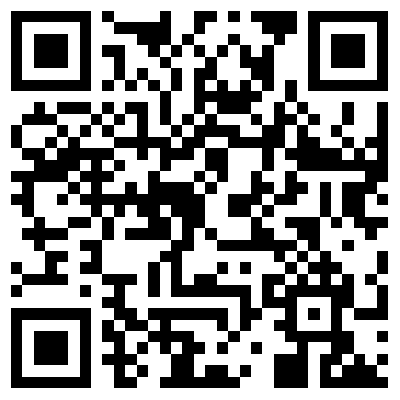 天边草原乌拉盖、乌珠穆沁文化3日游1.游览景区：蒙古汗城旅游度假区、乌珠穆沁草原【古日斯台国家自然保护区】、天边草原乌拉盖【九曲湾景区】、【狼图腾拍摄地】、【兵团小镇】、【布林泉景区】、【布林泉眼八角亭】、【布林庙】。2.报名费用：1080元/人，（含锡林浩特市区送机和送站）
3.详细行程请扫描下方二维码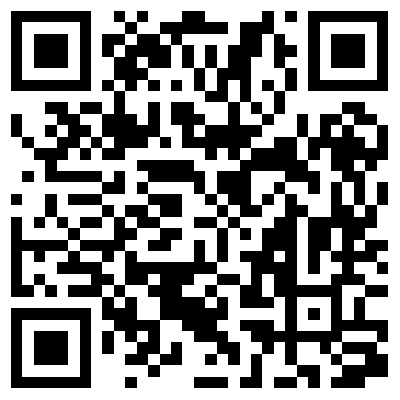 报 名 表老年体协负责人：敖登高娃       报名电话：18847957111	恒之大国旅负责人：吴金峰	    咨询电话：15148688006队名人数电话路线一路线二